Тема: «Труд людей весной. Инструменты»Задание 1. Расскажи, чем занимаются люди весной на полях, в садах и огородах?(копают землю, готовят грядки для посадки растений, удобряют почву, пересаживают рассаду, сажают цветы и деревья, белят стволы деревьев, защищая их от насекомых и т.д.)Какие инструменты люди используют для работы в садах и огородах?  (лопата, грабли, лейка, пила, кисть, тяпка)Задание 2.  «Что растёт в саду? в огороде? на клумбе?»В саду растут______________________ .В огороде растут______________________.На клумбе растут___________________________________ .Задание 3.  «Здесь и там»    клумба   - клумбыЗдесь клумба, а там …              Здесь теплица, а там …             Здесь огород, а там …Здесь сад, а …                            Здесь грядка, а там …Задание 4.  «Великан и Гномик»                  У Великана сад, а у Гномика …садик(огород, парник, грядка, теплица, лейка, лопата, грабли, кисть, тяпка)Задание 5.  «Сосчитай до 5»          Одна грядка, две … три … четыре … пять …(сад, огород, теплица, лейка, лопата, кисть, тяпка)Задание 6.  «Измени слово»копать –   накопать,  пере-…    по-…      за-…              от- …                   вы-…лить –       налить,      пере-…   по-…       за-…              от- …                  вы-…сажать -    пересаживать,          расса-…             отса…                             вы-…Задание 7.  «Скажи со словом весенний »   погода, день, солнце, цветы, воздухЗадание 8.   «Что лишнее и почему?»Копать, сажать, варить, поливатьСад, огород, грабли, клумба.Грабли, ложка, лопата, пила.Упражнение на координацию речи с движениями.
Мы лопатки взяли, грядки раскопали:раз-два, раз-два!                                      Ребенок имитирует действия лопатой. Грабли в руки взяли, грядки причесали: Раз-два, раз-два!                                      Ребенок имитирует действия граблями.Семена рядами в землю мы бросали: Раз-два, раз-два!                                     Ребенок имитирует разбрасывание семян.
Раз-два, раз-два!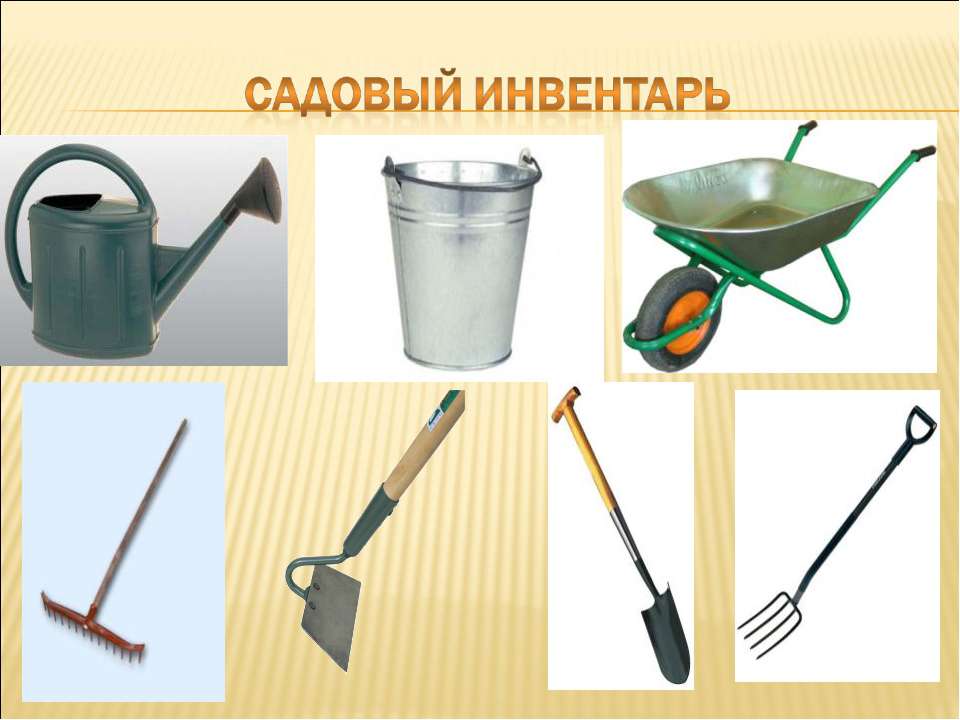 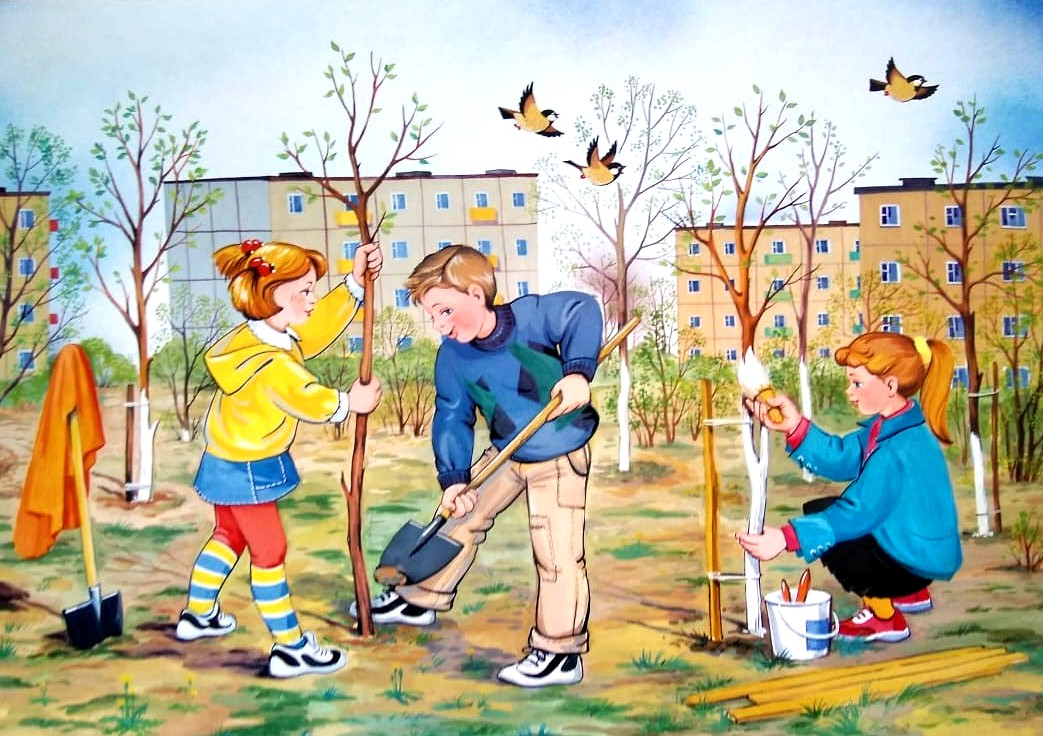 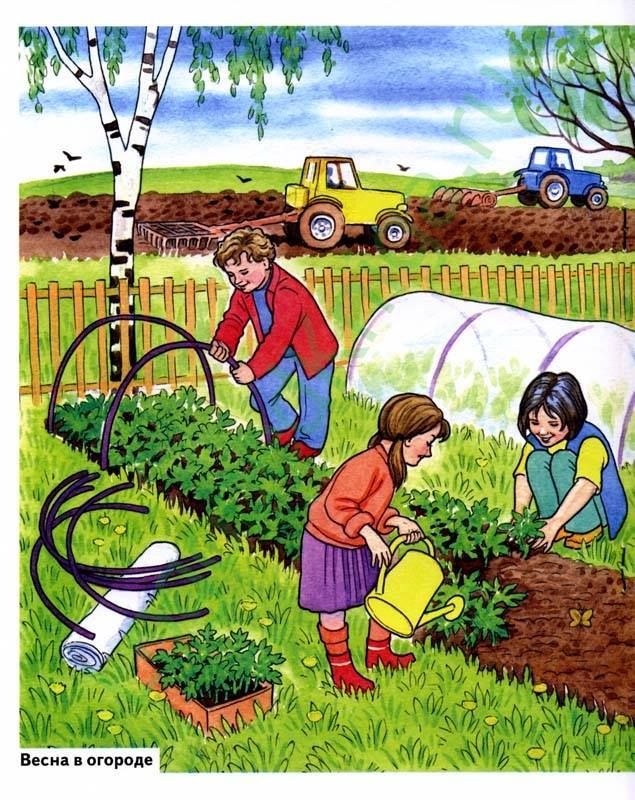 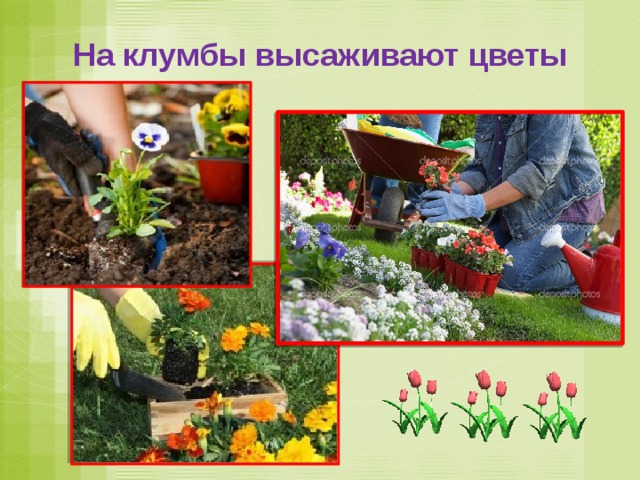 